Sparkling			Quartz Reef ‘Methode Traditionnelle’ Central Otago NZ N/V	  55Canard Duchene Champagne Ludes FRANCE NV (375ml)             50Billecart-Salmon Brut N/V Rosé FRANCE N/V (375ml)		108Billecart-Salmon Brut Reserve FRANCE N/V			130Rockford Black Shiraz Barossa Valley SA 2014		140               RieslingFreycinet Vineyard Bicheno TAS 2016			48Glaetzer-Dixon ‘Uberblanc’ TAS 2016			48Parish Vineyard Coal River Valley TAS 2015		48Mount Horrocks ‘Watervale’ Clare Valley SA 2016		62Howard Park ‘Porongurup’ WA 2015                                              60Hugel Alsace FRANCE 2014				62Frankland Estate ‘Isolation Ridge’ Frankland River WA 2015	65Grosset ‘Polish Hill’ Clare Valley SA 2014                                     90
Soave Pieropan Veneto ITALY 2015				50             Sauvignon BlancGeoff Weaver Lenswood Adelaide Hills SA 2015	 	50                	Ata Rangi Martinborough NZ 2015				48Dog Point Vineyard Marlborough NZ 2016			52Shaw and Smith Adelaide Hills SA 2016			52Lucien Crochet Le Chen Marchand Sancerre FRANCE 2013	88Chardonnay	Xanadu Margaret River WA 2014				62Louis Jadot Saint-Veran Maconnais FRANCE 2014		65‘a la grecque’ by Nick Farr Bannockburn VIC 2015		65Garnier & Fils Chablis FRANCE 2015			72
Sinapius ‘Home Vineyard' Pipers Brook TAS 2015		78Shaw and Smith ‘M3’ Adelaide Hills 2014			78Ministry of Clouds TAS 2015				82Vasse Felix ‘Heytesbury’ Margaret River WA 2015		120Leeuwin Estate Art Series Margaret River WA 2013		150Pinot Gris‘Riposte’ by Tim Knappstein Adelaide Hills SA 2015		48Hugel Pinot Blanc Alsace FRANCE 2014			52Assyrtiko Sigalas Santorini GREECE 2015				65Rosé	Tarra Warra Pinot Noir Rosé Yarra Valley VIC 2016                     48               Aix Coteaux d'Aix en Provence FRANCE 2015                              48Farr Rising ‘Saignee’ Bannockburn VIC 2016		               65 Dessert (all 375ml)Mitchell Noble Semillon Clare Valley SA 2014		36Samos ‘vid doux’ Muscat Samos GREECE 2014		36
Mount Horrocks ‘Cordons Cut’ Clare Valley SA 2015     	52Pinot Noir‘Riposte’ by Tim Knappstein Adelaide Hills SA 2016				46‘á la grecque’ by Nick Farr Bannockburn VIC 2015				65	Union Wine Co. ‘Kings Ridge’ Willamette Valley Oregon USA 2014                         65Sinapius ‘Home Vineyard' Pipers Brook TAS 2015				78Domaine Lupe Cholet ‘Clos de Lupe’ Bourgogne FRANCE 2014		               82 William Downie Yarragon VIC 2015						110‘Sangreal’ by Farr Bannockburn VIC 2014					120Freycinet Vineyard Bicheno TAS 2015 					125Stoller Family Estate ‘Reserve’ Dundee Hills Oregon USA 2014			150NebbioloChiara Boschis Langhe ITALY 2014                                                                              90Bricco Giabellini Barolo ITALY 2011                                                                           140GamayFarr Rising Bannockburn VIC 2015						62Shiraz	  Skillogalee Basket Press  Clare Valley SA 2013				55Mt Langi Ghiran ‘Cliff Edge’ Grampians VIC 2014	                     		55Two Hands ‘Angel’s Share’ McLaren Vale SA 2015                                                    55Collector ‘Marked Tree’ Shiraz, Canberra District 2012		                	58Alpha Estate Syrah Florina GREECE 2011					58‘á la grecque’ by Nick Farr Bannockburn VIC 2015				65Domaine Gerovassiliou Syrah Merlot Epanomi GREECE 2010		               72Shaw and Smith Adelaide Hills SA 2014					75 Heathcote Estate Single Vineyard Heathcote VIC 2014		                	82Glaetzer Dixon ‘Mon Pere’ TAS 2013					88Jasper Hill ‘Georgia’s Paddock’ Heathcote VIC 2015				135Rockford ‘Basket Press’ Borossa Valley SA 2013				150Cabernet Sauvignon Penley Estate ‘Tolmer’ Coonawarra SA 2013				               55Howard Park ‘Leston’ Margaret River WA 2014				68Katnook Estate Coonawarra SA 2013 				               75Leeuwin Estate ‘Art Series’ Margaret River WA 2012			108Grosset ‘Gaia’ Cabernet Sauvignon, Cabernet Franc Clare Valley SA 2013	               110Vasse Felix ‘Heytesbury’ Cab, Petit Verdot, Malbec Margaret River WA 2012	128SangioveseMonte Antico, Sangiovese, Merlot, Cabernet Sauvignon Tuscany ITALY 2012	48Pizzini King Valley VIC 2014						48 Poggerino Chianti Classico ITALY 2014					68	GrenacheS.C. Pannell Grenache Shiraz Touriga McLaren Vale SA 2015			55Ministry of Clouds McLaren Vale SA 2015					80Xynomavro Tsantali Rapsani Reserve 2009 GREECE					68Alpha Estate Reserve Amyndeon GREECE 2009				80 Thymiopoulos ‘Earth and Sky’ Naoussa GREECE 2013			               90Tempranillo 
Izadi Crianza La Rioja SPAIN 2009					               62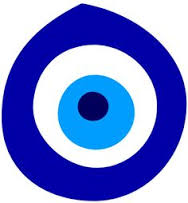      wine by the glass	glass	      250ml carafe	    500ml carafe    	 bottleQuartz Reef ‘Methode Traditionnelle’ Sparkling Central Otago N/V NZ	 	15		 -	             -                                 55             			Canard Duchene Champagne Ludes FRANCE NV (375ml) 				16						    50                             Howard Park ‘Porongurup’ Reisling WA 2015                                                                        15		20	            38		    60Louis Jadot Saint-Veran Maconnais Chardonnay FRANCE 2014				16		25	            48                                65Shaw and Smith Sauvignon Blanc Adelaide Hills SA  2016				13 		18	            36                                50Hugel Pinot Blanc Alsace FRANCE 2013                                      			15		20	            38                                52TarraWarra Estate Pinot Noir Rose Yarra Valley 2016                                  	               12		18	              35                              48‘á la grecque’ by Nick Farr Pinot Noir Bannockburn VIC 2015				16		25	            48	                   65Skillogalee Basket Press Shiraz Clare Valley SA 2013					14		21	            41	                   55Penley Estate ‘Tolmer’ Cabernet Sauvignon Coonawarra SA 2013                        	14                         21	            41                                55Pizzini Sangiovese King Valley VIC 2014                                                                            12		18	            35                                48Mitchell Noble Semillon (Dessert Wine) Clare Valley SA 2014			9		 -		    -                             36 (375ml)